Załącznik nr 2 do umowyWOJEWÓDZKI URZĄD PRACY W OPOLU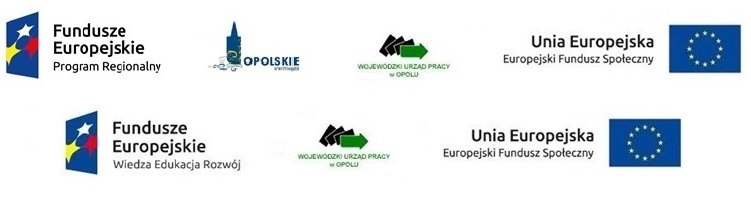 FORMULARZ OFERTYOferta na usługę cateringu na rok 2016 dla Wojewódzkiego Urzędu Pracy w Opoluw ramach promocji Programu Operacyjnego Wiedza Edukacja Rozwój oraz Regionalnego Programu Operacyjnego Województwa Opolskiego na lata 2014-2020.………………………………………….                                               ………………………………………..            (miejsce, data)                                                              (podpis Wykonawcy lub przedstawiciela                                                                                                                 upoważnionego do reprezentacji)Załącznik nr 1 do formularza oferty(Oświadczenie o braku podstaw do wykluczenia)OŚWIADCZENIEPrzystępując do postępowania o udzielenie zamówienia na usługi cateringowe dla Wojewódzkiego Urzędu Pracy w Opolu w ramach Programu Operacyjnego Wiedza Edukacja Rozwój oraz Regionalnego Programu Operacyjnego Województwa Opolskiego na lata 2014-2020 (w 2016 r).oświadczam, że nie zachodzą okoliczności wyłączające mnie z ubiegania się o zamówienie, w szczególności:nie wszczęto wobec mnie postępowania upadłościowego, ani nie ogłoszono mojej upadłości,nie zalegam z opłacaniem podatków, opłat lub składek na ubezpieczenie społeczne,znajduję się w sytuacji ekonomicznej i finansowej zapewniającej niezakłóconą realizację zamówienia,nie jestem powiązany z Zamawiającym osobowo lub kapitałowo, przy czym przez powiązania kapitałowe lub osobowe rozumie się wzajemne powiązania między Zamawiającym lub osobami upoważnionymi do zaciągania zobowiązań w imieniu Zamawiającego lub osobami wykonującymi w imieniu Zamawiającego czynności związane z przygotowaniem i przeprowadzeniem procedury wyboru Wykonawcy a Wykonawcą, polegające w szczególności na:uczestniczeniu w spółce jako wspólnik spółki cywilnej lub spółki osobowej,posiadaniu co najmniej 10 % udziałów lub akcji,pełnieniu funkcji członka organu nadzorczego lub zarządzającego, prokurenta, pełnomocnika,pozostawaniu w związku małżeńskim, w stosunku pokrewieństwa lub powinowactwa w linii prostej, pokrewieństwa drugiego stopnia lub powinowactwa drugiego stopnia w linii bocznej lub w stosunku przysposobienia, opieki lub kurateli. Załącznik 2 do formularza oferty(Oświadczenie o spełnieniu klauzul społecznych)OŚWIADCZENIEPrzystępując do postępowania o udzielenie zamówienia na usługi cateringowe dla Wojewódzkiego Urzędu Pracy w Opolu w ramach Programu Operacyjnego Wiedza Edukacja Rozwój oraz Regionalnego Programu Operacyjnego Województwa Opolskiego na lata 2014-2020 (w 2016 r).oświadczam, że przy realizacji zamówienia będą/nie będą stosowane klauzule społeczne, tzn. przy jego realizacji zostaną/nie zostaną zatrudnione osoby z niepełnosprawnościami, osoby bezrobotne lub takie o których mowa w przepisach o zatrudnieniu socjalnym, w liczbie……… Przy realizacji zamówienia osoby te będą zajmowały się……………………………..Załącznik 3 do formularza oferty DOŚWIADCZENIE W ZAKRESIE WYKONAWSTWAWykaz wykonanych, a w przypadku świadczeń okresowych lub ciągłych również wykonywanych głównych dostaw lub usług w okresie ostatnich 3 lat przed upływem terminu składania ofert albo wniosków o dopuszczenie do udziału w postępowaniu, a jeżeli okres prowadzenia działalności jest krótszy – to w tym okresie ––wraz z podaniem ich wartości, przedmiotu, dat wykonania i podmiotów na rzecz których dostawy lub usługi zostały wykonane.Do niniejszego wykazu należy dołączyć dowody dotyczące głównych usług, określające czy usługi te zostały wykonane lub są wykonywane należycie. W odniesieniu do nadal wykonywanych usług poświadczenie powinno być wydane nie wcześniej niż 3 miesiące przed upływem terminu składania ofert. ....................................................         (miejscowość, data)      .....................................................      (podpis i pieczątka Wykonawcy lub  jego pełnomocnika)Dane kontaktoweNazwa firmyAdres firmyTelefonE-mailREGONNIPOfertaCena brutto na osobę (zł)Wariant 1 Spotkania informacyjne/Komisja Oceny ProjektówCena jednostkowa 
nie może przekroczyć 15,00 PLN bruttoSerwis kawowy (dostępny przez cały czas trwania spotkania) obejmujący:gorąca kawa (podana w termosach), herbata (dwa rodzaje) ekspresowa pakowana pojedynczo – gorąca woda serwowana z termosów lub podgrzewaczy elektrycznych (warników), mleko lub śmietanka do kawy (podawane 
w dzbanuszkach), świeża cytryna do herbaty (całe plasterki) lub cytronetki w saszetkach, cukier biały w cukiernicach – bez ograniczeń na uczestnika,woda mineralna niegazowana i gazowana do wyboru w butelkach 0,5 l (500 ml/os.),ciastka kruche bankietowe min. 3 rodzaje (łącznie min. 40 g/os.),Kanapki bankietowe (2 szt./os., w tym 1 szt./os. jarska) składające 
się z:pieczywa pszennego i/lub razowego,masła (nie margaryny), wędliny (np. szynka, polędwica, salami) i/lub serów (żółty, biały, pleśniowy) i/lub pasty,świeże warzywa (sałata, ogórek, pomidor, rzodkiewka),Wariant 2 SzkoleniaSerwis kawowy (dostępny przez cały czas trwania szkolenia) obejmujący:gorąca kawa (podana w termosach), herbata (dwa rodzaje) ekspresowa pakowana pojedynczo – gorąca woda serwowana z termosów lub podgrzewaczy elektrycznych (warników), mleko lub śmietanka do kawy (podawane 
w dzbanuszkach), świeża cytryna do herbaty (całe plasterki) lub cytronetki w saszetkach, cukier biały w cukiernicach – bez ograniczeń na uczestnika,woda mineralna niegazowana i gazowana do wyboru w butelkach 0,5 l (500 ml/os.),soki owocowe: dwa rodzaje (łącznie 500 ml/os.) podawane w równych ilościach w dzbankach,ciastka kruche bankietowe min. 3 rodzaje (łącznie min. 80 g/os.),ciasta: dwa rodzaje w równych ilościach (łącznie min. 100 g/os.),kompozycje świeżych owoców filetowanych 
min. 3 rodzaje np. winogrona, mandarynki, truskawki, melon, arbuz, kiwi, pomarańcze, grapefruity, ananas, z uwzględnieniem oferty sezonowej (łącznie min.100 g/os.),Kanapki bankietowe (2 szt./os., w tym 1 szt./os. jarska) składające 
się z:pieczywa pszennego i/lub razowego,masła (nie margaryny), wędliny (np. szynka, polędwica, salami) i/lub serów (żółty, biały, pleśniowy) i/lub pasty,świeże warzywa (sałata, ogórek, pomidor, rzodkiewka),Wariant 3 KonferencjeSerwis kawowy (dostępny przez cały czas trwania konferencji) obejmujący:gorąca kawa (podana w termosach),herbata (pięć rodzajów) ekspresowa pakowana pojedynczo – gorąca woda serwowana z termosów lub podgrzewaczy elektrycznych (warników), mleko lub śmietanka do kawy (podawane 
w dzbanuszkach), świeża cytryna do herbaty (całe plasterki) lub cytronetki w saszetkach, cukier biały i brązowy w cukiernicach – bez ograniczeń na uczestnika,woda mineralna niegazowana i gazowana do wyboru w butelkach 0,5 l (500 ml/os.),soki owocowe: dwa rodzaje (łącznie 500 ml/os.) podawane w równych ilościach w dzbankach lub w dozownikach,ciastka francuskie z nadzieniem dwa rodzaje (łącznie         2 szt./os.),kruche babeczki dwa rodzaje (np. z owocami, galaretką, kremem) łącznie 2 szt./os., ciasta: trzy rodzaje w równych ilościach (łącznie min.        150 g/os.),desery min. trzy rodzaje po 100g każdy (łącznie 2 szt./os.) np. panna cotta, tiramisu, mus owocowy, krem waniliowy, krem czekoladowy,Zimna płyta obejmująca:kanapeczki dekoracyjne 3 rodzaje (2szt./os.),koreczki bankietowe 3 rodzaje (2szt./os.),francuskie paszteciki 2 rodzaje (2szt./os.),roladki z tortilli 2 rodzaje (2 szt./os.),kruche babeczki wytrawne 2 rodzaje (2szt./os.),sałatka 2 rodzaje (100g/os.) np. brokułowa, warzywna, makaronowa, mix sałat z dodatkami,                                       Danie główne obejmujące: danie mięsne – 3 rodzaje do wyboru Zamawiającego na etapie konstruowania menu na konferencję z co najmniej 5 propozycji – 1 porcja/min.200g/os. dla 100% uczestników,danie bezmięsne – 3 rodzaje, do wyboru Zamawiającego na etapie konstruowania menu na konferencję z co najmniej 5 propozycji (np. ryby, makarony, pierogi, krokiety) – 1 porcja/min.200g/os. dla 100% uczestników,dodatki do dań na gorąco – 2 rodzaje w równych proporcjach, do wyboru Zamawiającego na etapie konstruowania menu na konferencję z co najmniej 4 propozycji (np. ziemniaki gotowane, ziemniaki opiekane, frytki, krokieciki ziemniaczane, ryż, kluski śląskie, kopytka) – 1 porcja/min.200g/os.,-     dodatek warzywny – 4 rodzaje w równych proporcjach, do wyboru Zamawiającego na etapie konstruowania menu na konferencję z co najmniej 6 propozycji (np. warzywa gotowane, blanszowane, surówki, sałaty)L.p.Nazwa i lokalizacja usługiCzas realizacjiCzas realizacjiNazwaOdbiorcyL.p.Nazwa i lokalizacja usługipoczątekkoniecNazwaOdbiorcy1.2.